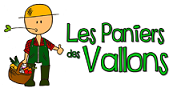 Compte-rendu de l’Assemblée Générale Ordinaire du 17/10/2018 Lieu : salle des fêtes de Grézieu - Début de séance : 21 h Membres du conseil d’administration présents : André Berne, Joëlle Brun, Marc Chamarie, François Chaverot, Josiane Clavel, Aurélien Clavel, Gilles Clavel, Joël Delorme, Loïc Doche, Jean-Claude Jauneau, Jean Michel Sotton, Patrice Jésus.Membres présents : Céline Bacoup, Nicole Barrel-Getton, Séverine Quétin, Nathalie Simon. Invités : Patrick Herrero (salarié)Présentation du rapport d’activités 2017/2018 par J.Claude Jauneau, président :Notre association a fêté en avril son 8ème anniversaire. L’aventure continue avec le soutien des collectivités locales  : la C.C.V.L qui a porté l’association, grâce notamment à Mario Scarna, les municipalités de la C.C.V.L, et plus particulièrement les communes de Grézieu et de Messimy. Le conseil départemental du Rhône nous soutient également financièrement.Les perspectives énoncées lors de la dernière AGTransformation du contrat du salarié à partir de mai 2018 - FaitCroissance des activités, surtout en direction de la R.C - Mitigé notamment pour la RCEn compensation : efforts financiers partagés entre consommateurs et producteurs- Pour les paniers :o Augmentation immédiate de la commission producteur de 8 à 10%o Proposition de création de frais de fonctionnement pour les consommateurs (3 taux : 10% / 5% / 0%) à partir du mois de mai + cotisations libres.  En réalité : taux uniforme de 15% et maintien d’une cotisation semestrielle.o Objectif de progression du chiffre d’affaires de 10% pour fin 2018. Stabilisation- Pour la restauration collective :o Augmentation immédiate de la commission de 5 à 7% o Objectif de progression du chiffre d’affaires de 50% pour fin 2018. Nous sommes très en dessousEn résumé : Paniers : on garde le cap, mais pas mal de problèmess en RCAdhésion à la Marque Collective Monts et Coteaux du Lyonnais. Participation au Cocktail des ChefsRecherche nouveaux partenaires : plantes aromatiques, changement pour le pain ?Modification des statuts entérinée en AG extraordianaire, puis modification du Règlement Intérieur pour tenir compte del’activité RC.D’un point de vue qualitatif : bonne réaction des consommateurs à l’instauration de frais de fonctionnement; bonne implication dans les distributions; organisation d’une visite d’exploitationLa grêle a frappé la plupart des producteurs et l’influence a été forte.Souhait d’un meilleur dialogue et du renforcement de la communication; nouveau flyerL’amélioration du site internet n’a pas pu être faite et doit être reprise en mains.Présentation du rapport financier et du budget prévisionnel par Marc Chamarie, trésorier :RAPPORT FINANCIERExercice: mai 2017-avril 2018.	         DEPENSES. ( T.T.C)					RECETTES.  ( T.T.C)en jaune : budget prévisionnel au 15/11/2017 en bleu:  réalisé au 30 avril 2018.BUDGET PREVISIONNELExercice: mai 2018-avril 2019.	         DEPENSES. ( T.T.C)					RECETTES.  ( T.T.C)en bleu: opérations réalisées au 30/09/2018.Débats :Différents sujets ont été abordés lors de ces débats :Sur l’activité paniers : L’ambiance lors de la distribution est en amélioration et la visite d’exploitation permet de mieux se connaitre.Le bouche à oreille est une bonne dynamique mais encore à développer.Le prix des produits n’est-il pas trop cher ? Et la pertinence de la décision prise d’intégrer les frais de fonctionnement aux commandes et ventes sur place se pose.L’idée émise de se faire connaitre en passant par les parents d’élèves.Sur l’activité cantines :Leurs commandes dépendent fortement du chef d’où des écarts très importants.	Votes Après débats, le rapport d’activité et le rapport financier sont votés à l’unanimité.Elections au conseil d’administration :Collège producteurs : Christophe Girardet n’est plus membre du CA.Collège consommateurs : Patrice Jésus se retire et est remplacé par Séverine Quétin.Elections du bureau : Séverine Quétin devient trésorière et Marc Chamarie trésorier adjoint. Pas d’autre modification.L’ordre du jour étant épuisé, la séance se termine à 22 h 30 mn.L’A.G se termine par un pot de l’amitié.Achats aux producteurs :- paniers, commandes et ventes:( dont paniers salarié) :- cantines:90 768( 768)40 00089 336(784)29 454Ventes aux consommateurs : - paniers: -commandes,ventes: - cantines: 80 000 10 000 40 00079 296 9 55029 408Frais bancaires:105106Commissions: - paniers,commandes et ventes :- cantines :- cantines:8 2002 4008 0411 728Frais Téléphone:175174Adhésions:1 100975Affranchissement:2046Assurance:110109Fournitures bureau:300290TVA collectée :553522TVA déductible :       350         161Matériel:1 000120Subvention Département :300400Création  site web:069Subvention CCVL:1 0001 000Refonte site + statuts :1 5000Subvention Europe :2 3000Flyers :5000Subvention Europe :2 3000Maintenance site  web:770746Vie associative :20010Intérêts Livret A :5053Cotisation Le Lyonnais:200200Intérêts Livret A :5053Prestations Conseil organisationnel :500500Impôt C.F.E :127127Frais de déplacement:150149Emploi salarié:16 50016 690Aide à l'emploi: 7 8007 896Total:153 478138 648Total:153 500138 508Charges exceptionnelles : ( arriéré exercice antérieur) :49Produits exceptionnels : ( Dettes exercice antérieur annulées)         217Total général:138 697Total général:138 725                                        Résultat:    + 28                                        Résultat:    + 28                                        Résultat:    + 28                                        Résultat:    + 28                                        Résultat:    + 28                                        Résultat:    + 28                                        Résultat:    + 28Achats aux producteurs :- paniers,commandes et ventes : ( dont paniers salarié) :- cantines :31 822(320)10 77380 752(752)28 000Ventes aux consommateurs :  - paniers:  - commandes, ventes : - cantines : 32 6312 82010 80672 5007 50028 000Téléphone :56168Commissions: - paniers, commandes et ventes : - cantines : 3 2298018 0752 000Frais bancaires :53116Commissions: - paniers, commandes et ventes : - cantines : 3 2298018 0752 000Fournitures bureau :119290Commissions: - paniers, commandes et ventes : - cantines : 3 2298018 0752 000Affranchissement :1030Adhésions:430950Affranchissement :1030Frais de fonctionnement :536512 000TVA collectée210525TVA déductible :29300Assurance:0110Matériel : 0120Flyers:0580Intérêts livret A:060Maintenance sites web :0735Sacs :0533Subvention Département :0300Vie associative:0200Subvention CCVL :01 000Cotisation. Le Lyonnais :0200Subvention CCVL :01 000Impôt C.F.E: 0127Subvention Europe :01 000Frais de déplacement:0150Subvention Europe :01 000Emploi salarié :8 31720 050Total:51 360132 686Total:56 111133 685